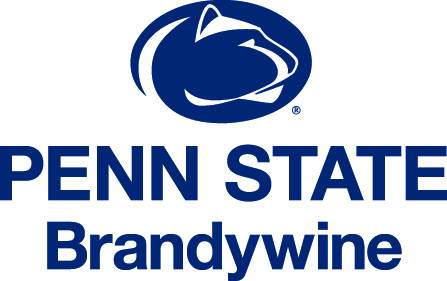 2019 Penn State Brandywine Women’s Soccer RosterNo.	Name			Yr.	Pos.	Hometown/High School00	Taniar Combs		Fr.	GK	Folcroft, Pa./Academy Park0	Demareste Dorvilma	Fr.	GK	Carteret, N.J./Carteret2	Brianna Banks		Sr.	F	Philadelphia, Pa./Parkway Center3	Amanda Bernens	Fr.	F	Newark, Del./Alexis I DuPont5	Meltem Ozdemir	So.	F/M	Carney’s Point, N.J./St. Mark’s (Del.)6	Nicole Zuppo		Fr.	M	Garnet Valley, Pa./Garnet Valley7	Danielle Chattin	Sr.	D	Philadelphia, Pa./Parkway Center9	Elisse Voysest		Fr.	F/M	Washington, D.C./Academy of the Holy Cross10	Cayla Pun		So.	F	Glen Mills, Pa./Garnet Valley11	Ilycia Perez		Fr.	F	Dover, Del./Dover13	Bryonna Worthy	Fr.	F	Old Bridge, N.J./The Hun School of Princeton14	Rachel Weir		Sr.	M	Neptune City, N.J./Red Bank Regional17	Samantha Gostanian	Fr.	F	Allen, Texas/Allen19	Alyssa Hanrahan	Fr.	M	Clifton Heights, Pa./Upper Darby21	Gabby DiBernardino	Fr.	M	Aston, Pa./Sun Valley22	Mariah Pierce		So.	F/M	Philadelphia, Pa./Kensington Health Sciences Academy24	Averie Florschutz	Jr.	M	Chadds Ford, Pa./Kennett28	Angelina Maroulis	Sr.	D	Brookhaven, Pa./Sun Valley97	Ziara Rutledge		Fr.	GK	Philadelphia, Pa./Mercy Career & Technical98	Emily Bush		Sr.	GK	Bayville, N.J./Central Regional99	T’Anna-Jay Whitmore Fr.	F	Philadelphia, Pa./Abraham Lincoln	Head Coach: Elise Pratt (Delaware State ’17; second season)Assistant Coaches: Maxine New, Kathleen VelezPronunciations: 00 Taniar Combs – Ta-NAR0 Demareste Dorvilma – Duh-MAR-est5 Meltem Ozdemir – Oz-da-MEER6 Nicole Zuppo – ZOO-po11 Ilycia Perez – il-LIE-see-ya24 Averie Florschutz – floor-SHUTS28 Angelina Maroulis – ma-ROO-liss